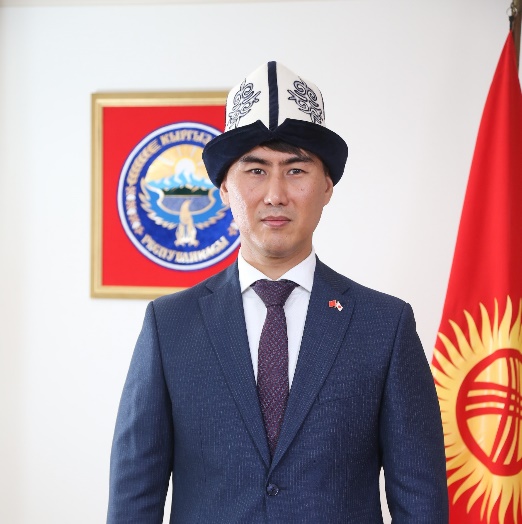 АЙДАРБЕКОВ ЧИНГИЗ АЗАМАТОВИЧКыргыз Республикасынын Япониядагы Атайын жана Ыйгарым Укутуу Элчиси1977-жылы Бишкек шаарында туулган. Жогорку билимге ээ. 1998-жылы Кыргызстандын эл аралык Университетин аяктап, “Эл аралык байланыштар” боюнча адистигине ээ болду.  2001-жылы – ошол эле университетинде “Юриспруденция” боюнча магистратурасын бүтүрүп, магистратура денгээли ыйгарылды. Эмгек иш-аракетин 1998-жылы Тышкы иштер министрлигиндеги КМШ башкы Башкармалыгында атташе кызмат оордунда баштаган.2001-2003 жж. Кыргыз Республикасынын ТИМнин КМШ башкы Башкармалыгынын  үчүнчү, экинчи катчысы болуп кызмат өткөн.2003-2005 жж. Кыргыз Республикасынын ТИМнин КМШ Башкармалыгында биринчи  катчы.2005-2008 жж. Кыргыз Республикасынын Өзбекстандагы Элчилигинде биринчи катчы (кеӊешчисинин бирдигинде). Кыргыз Республикасынын Өзбекстандагы иштери боюнча убактылуу ишенимдүү өкүлү.2008-ж. Кыргыз Республикасынын ТИМнин КМШ Департаментинин көп тараптуу кызматташтык боюнча Бөлүмүнүн жетекчиси.2008-2010 жж. Кыргыз Республикасынын Туркмөнистандагы Элчилигинин кеӊешчиси.2011-ж. Кыргыз Республикасынын Президентинин Аппаратынын тышкы байланыштар жана протокол Бөлүмүнүн жетекчисинин орун басары.2012-2016 жж. Кыргыз Республикасынын Жогорку кенешинин Аппаратынын эл аралык байланыштар жана протокол Бөлүмүнүн жетекчиси.2016-жылдын апрелинен тартып Кыргыз Республикасынын Япониядагы Атайын жана Ыйгарым Укуктуу Элчиси (Президенттин Жарлыгы 18 апреля 2016 года УП № 102). Кыргыз Республикасынын Тышкы иштер министрлигинде кызмат өткөн мөөнөтүнүн ичинде бир нече ийгиликтүү уюштурулган жана өткөрүлгөн иш-чаралардагы жигердүү катышуусу үчүн алкыш жарыяланган, өздүк делосуна киргизилген.2011-жылы натыйжалуу жана чын дилинен аткарган кызматы үчүн Кыргыз Республикасынын Президенти атынан алкыш жарыяланган. 2012- жылы Кыргыз Республикасынын Жогорку Кенешинин Төрагасынын атынан алкыш жарыяланган, өздүк делосуна киргизилген.2014-жылдын 29 декабрында Кыргыз Республикасынын Президентинин Жарлыгы менен “Мамлекеттик кызматынын 3-класстагы мамлекеттик кеңешчиси” класстык чини ыйгарылган. 2017-жылдын 24-октябрында Кыргыз Республикасынын Президенти Жарлыгы менен “Кыргыз Республикасынын Атайын жана Ыйгарым укуктуу Кичи Элчиси” дипломатиялык рангы берилди.Англис тилинде эркин сүйлөйт. 2014-жылдын 17 октябрында “Кыргыз Республикасынын Тышкы иштер министрлигине 70-жылдык” медалы ыйгарылды.Эл аралык кылмыш укугу жана тынчтыкка жана адамзат коопсуздугуна каршы кылмыштар боюнча 10 дон ашык илимий макалалардын автору. АЙДАРБЕКОВ ЧИНГИЗ АЗАМАТОВИЧЧрезвычайный и Полномочный Посол Кыргызской Республики в Японии Родился в 1977 году в г. Бишкек Образование: 1994-1998		-	Окончил факультет ДиПМ Международного Университета Кыргызстана по специальности «Международные отношения» (бакалавр)1999-2001		-	Стал магистром по специальности «Юриспруденция», Международный Университет Кыргызстана2014-2017		-	Кыргызско-Российский Славянский Университет, 				аспирантураТрудовая деятельность:1998			-	Атташе МИД КР2001			-	Третий секретарь МИД КР2001-2003		-	Второй секретарь МИД КР 2003-2005		-	Первый секретарь МИД КР2005-2008		-	Советник Посольства Кыргызской Республики в Республике Узбекистан 2008			-	Заведующий отделом многостороннего сотрудничества МИД КР2008-2010		-	Советник Посольства Кыргызской Республики в Туркменистане 2011			-	Эксперт Отдела внешней политики Аппарата Президента Кыргызской Республики2011			-	Заместитель заведующего Отдела внешней политики Аппарата Президента Кыргызской Республики2012-2016		-	Заведующий Отделом международных связей и протокола Аппарата Жогорку Кенеша Кыргызской РеспубликиС апреля 2016	-	Чрезвычайный и Полномочный Посол Кыргызской Республики в ЯпонииИмеет благодарности за плодотворную работу в Министерстве иностранных дел Кыргызской Республики.2011			-	Благодарность от имени Президента КыргызскойРеспублики Р. Отунбаевой2012			-	Благодарность от имени Торага Жогорку Кенеша Кыргызской Республики 2014			-	Указом Президента Кыргызской Республики присвоенклассный чин «Государственный Советник государственной службы 3 класса»2017			-	Указом Президента Кыргызской Республики присвоендипломатический ранг «Чрезвычайного и Полномочного Посланника Кыргызской Республики».Иностранные языки:	АнглийскийАвтор более 10 научных публикаций по международному уголовному праву и преступлениям против мира и безопасности человечества